栗原フォトクラブ　撮影隊　―　2013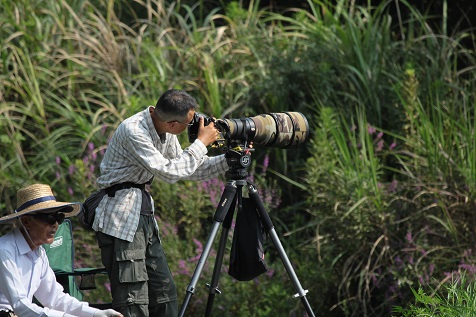 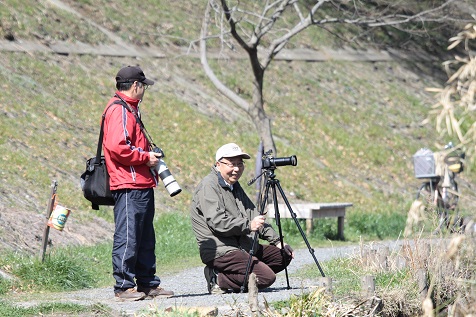 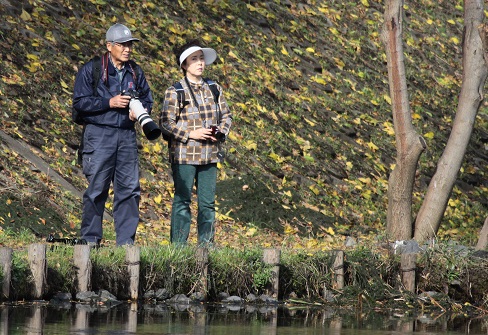 　　　遊水地のどこらへんでしょう？　お分かりになりますか